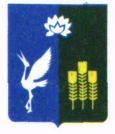 МУНИЦИПАЛЬНЫЙ КОМИТЕТЧкаловского сельского поселенияСпасского муниципального районаРЕШЕНИЕ             27 ноября 2019 г.                        с. Чкаловское	                                  №203	   		    	Об отмене решения муниципального комитета Чкаловского сельского поселения от 13 ноября 2019 года №197 «О внесении изменений в решение муниципального комитета Чкаловского сельского поселения от 11 июля 2018 года №143 «Об утверждении Положения об оплате труда муниципальных  служащих Чкаловского сельского поселения (в новой редакции)»	Руководствуясь Федеральным законом Российской Федерации от 06.10.2003 г. №131-ФЗ «Об общих принципах организации местного самоуправления в Российской Федерации», на основании Устава Чкаловского сельского поселения, муниципальный комитет Чкаловского сельского поселенияРЕШИЛ:	1. Отменить  решение муниципального комитета Чкаловского сельского поселения от 13 ноября 2019 года 197 «О внесении изменений в решение муниципального комитета Чкаловского сельского поселения от 11 июля 2018 года №143 «Об утверждении Положения об оплате труда, муниципальных  служащих Чкаловского сельского поселения (в новой редакции)»2. Настоящее решение вступает в силу со дня его подписания.3. Опубликовать настоящее решение в газете «Родные просторы» и на официальном сайте     администрации Чкаловского сельского поселения Глава Чкаловского сельского поселения	     		   В.С. Ию